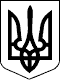 УКРАЇНАЧЕЧЕЛЬНИЦЬКА РАЙОННА РАДАВІННИЦЬКОЇ ОБЛАСТІРІШЕННЯ  № 589 07 лютого 2020 року                                                                28  сесія 7 скликанняПро інформацію керівника Бершадської місцевої прокуратури про результати діяльності прокуратури  протягом 2019 року	Відповідно  до пункту 36 частини 1 статті 43 Закону України «Про місцеве самоврядування в Україні», пункту 3 статті 6 Закону України «Про прокуратуру», враховуючи звернення керівника Бершадської місцевої прокуратури, висновок постійної комісії районної ради з питань регламенту, депутатської  діяльності та етики, зміцнення законності і правопорядку, районна рада ВИРІШИЛА:1. Взяти до відома інформацію керівника Бершадської місцевої прокуратури  про результати діяльності прокуратури протягом 2019 року.2. Контроль за виконанням цього рішення покласти на постійну комісію районної ради з питань регламенту, депутатської діяльності та етики, зміцнення законності і правопорядку (Лісницький В.О.).Голова районної ради                                                        С. П’ЯНІЩУК